Vanessa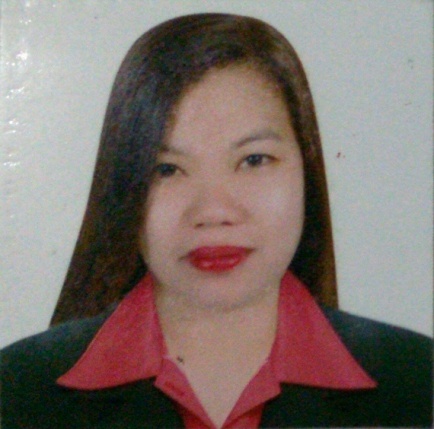 C/o-Mobile : 		+971505891826
Email : 		vanessa.345033@2freemail.com 
Citizenship : 		Filipino
Date of Birth : 	 April 04,1983
Visa Status :		Tourist Visa 
C A R E E R  S U M M A R YProfessional experience in customer service,technical support, sales and operations management in BPO industry. Expertise in B2B, support operations, team handling, driving account and company revenue, leading and motivating employees, meeting-exceeding goals. Recognized for capturing business opportunities, building strong relationships and surpassing performance as per set client goals. K E Y  S K I L L SW O R K  E X P E R I E N C E SNovember 2015 – January 2017: Customer Service Consultant, Metlife Dental: Sitel Philippines. Robinson’s Luisita, Tarlac City.June 2013 – November 2015: Escalation Team Lead, ATT Sales and Technical Service: iQor Philippines Inc. Clark Field Pampanga.January 2010 – December 2012: Senior Representative Sales and Billing Represantative TMobile: EGS Clark Field Pampanga.J O B  D E S C R I P T I O NCustomer Service, Billing and Sales RepresentativeAnswering products and services question.Resolves problems by clarifying the customer’s complaint, determining the root cause of the problem; explaining and assuring the best solution to rectify the concern. Recommends potential products or services to management by collecting customer information and analyzing customer needs.Provide outstanding customer service.E D U C A T I O N  A W A R D S  A N D  C E R T I  F I C A T E  S2000 - 2003 Tarlac State University – Bachelor of Science in Computer SciencePEOPLE FIRST AWARDEE – Top 1 Sales Representative 1st-3rd  Quarter –December 2013 IQorPEOPLE FIRST AWARDEE–Employee of the Month from January to June–October 2013Over 6+ years of progressive work experienceGood ability in changing environmentsRevenue managementHigh level of flexibilityEffective Leader with positive attitudeMulti-task oriented & solutions-drivenCan work with minimal supervisionPrompt in decision making, critical in goal and priority setting. Considers quality.Able to coordinate multiple projects and meet deadlines under pressure